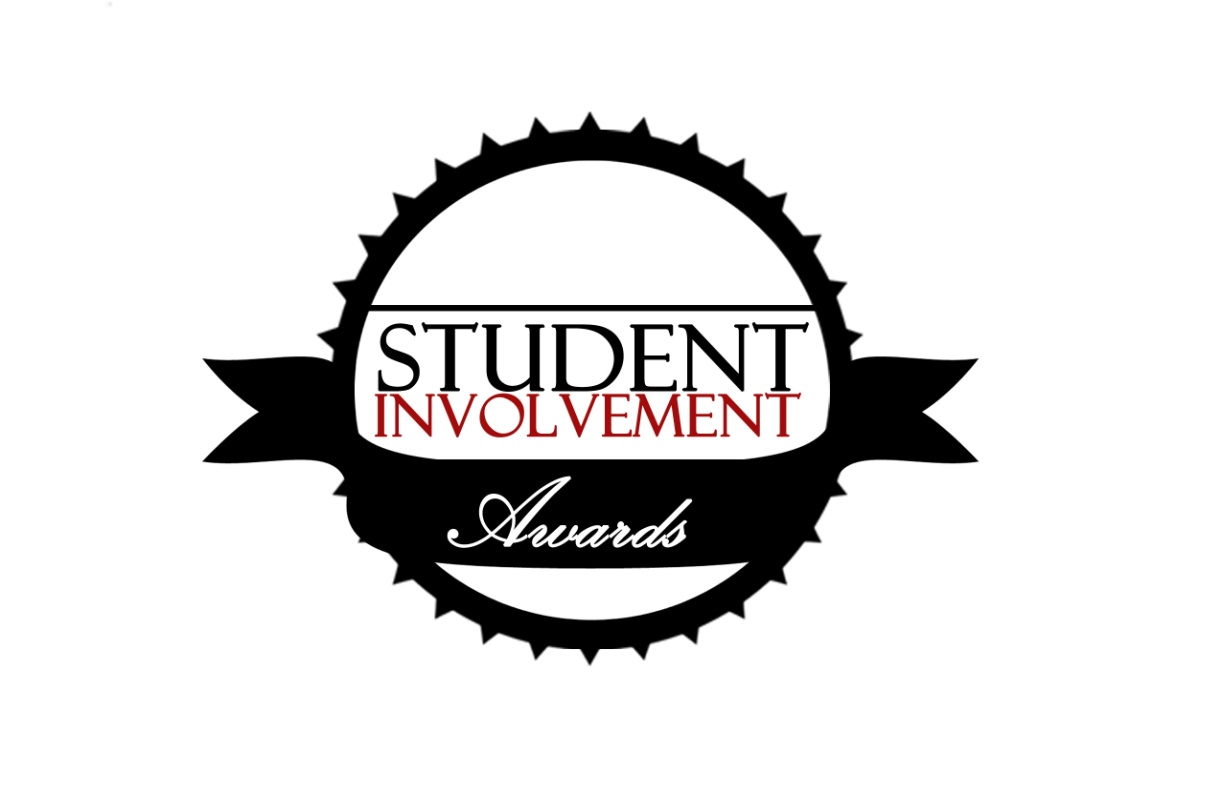 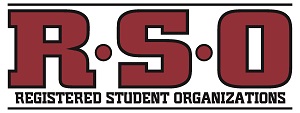 Outstanding RSONomination PacketWith over 420 Registered Student Organizations, there are many outstanding programs, members, officers and advisors that positively contribute to the University of Arkansas community.  We would like to take a moment to recognize all this hard work through the Student Involvement Awards Banquet. The awards banquet will take place on Wednesday, April 26th, at 7:00 pm in the Arkansas Union Verizon Ballroom.  Please email Sam Harris at sooievp@uark.edu to find out how to RSVP for this event.If you know of a program, member, advisor, officer, or group that deserves to be recognized, then please submit the attached nomination form.  Below are the award areas specific to Registered Student Organizations:Outstanding Registered Student OrganizationOutstanding NEW Registered Student Organization Outstanding RSO ProgramOutstanding RSO Advisor Outstanding RSO Member/ Officer of the YearOutstanding Service Project of the YearOutstanding Collaborative ProgramThe criteria for each award can be found on the next page. Please read the award criteria carefully. All nominations are due to the Office of Student Activities (ARKU A665) by 5:00pm on Friday, April 7th, 2017. Any questions can be sent to sooievp@uark.edu or contact Sam Harris at 501-581-5896.  RSO AWARD CATEGORIES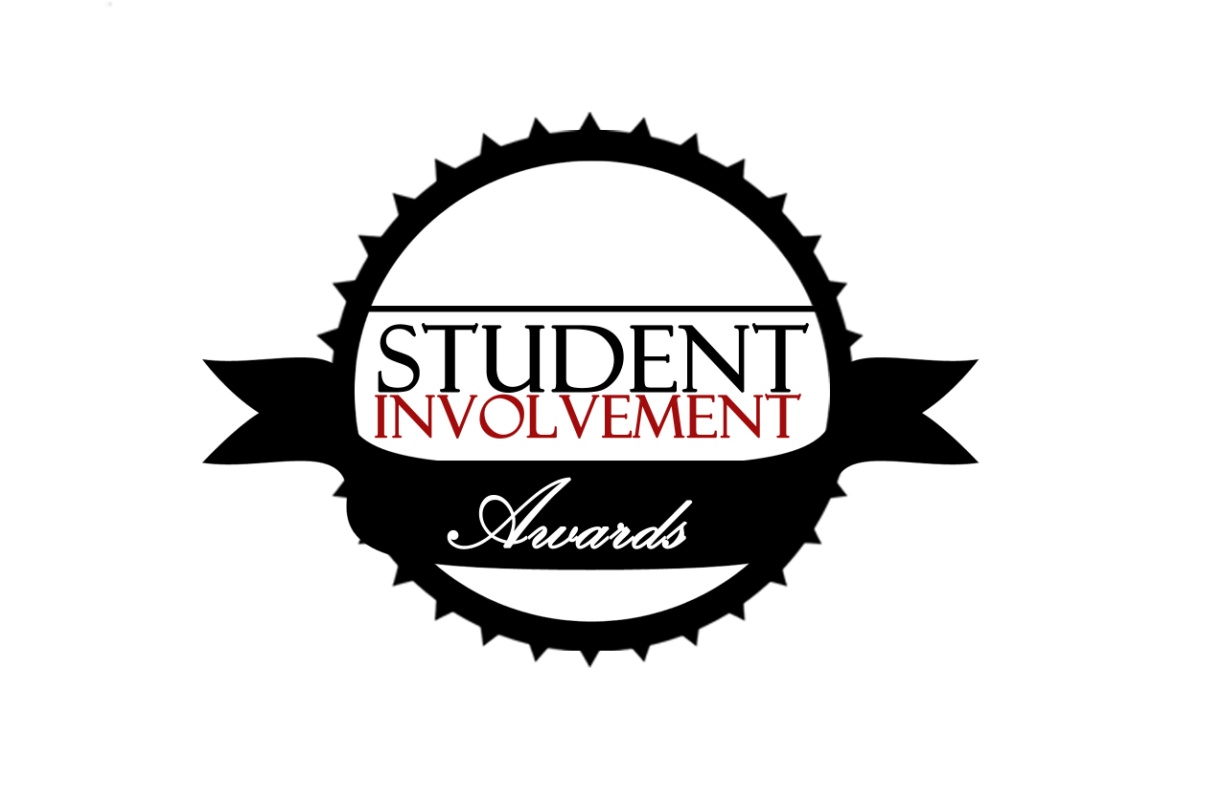 Outstanding Registered Student OrganizationThe Outstanding Registered Student Organization Award will be given to the RSO that has demonstrated high achievement in all areas, including a high level of membership recruitment and retention, excellent and diverse programs offered to its members and to the general public, good communication among its members, and collaborative partnership with other organizations.  To be considered for this award, an organization must attach the answers to the questions on the last page of the nomination form. A group may also submit up to ten pages of additional documentation, including letters of support, newsletters, and publicity from programs.  If more than ten additional pages are submitted, only the first ten will be considered. Outstanding NEW Registered Student Organization The Outstanding NEW Registered Student Organization will be given to one RSO that has been in existence for less than 2 years that has excelled in: maintaining a high level of membership and retention, planning outstanding programs and successful fund-raisers, and participating in collaborative programming with other campus organizations. To be considered for this award, an organization must attach the answers to the questions on the last page of the nomination form. A group may also submit up to ten pages of additional documentation, including letters of support, newsletters, and publicity from programs.  If more than ten additional pages are submitted, only the first ten will be considered.Outstanding ProgramThe Outstanding Program Award will be given to one RSO that sponsored an event or activity that most exemplifies the following qualities of good programming: meeting and/or exceeding attendance projections, diversity of attendance, uniqueness and message of program, publicity of the event, impact on campus, and appropriateness of material presented to the group and to the campus.  To be considered for this award, an organization must attach the answers to the questions on the last page of the nomination form. A group may also submit up to ten pages of additional documentation, including letters of support, newsletters, and publicity from programs.  If more than ten additional pages are submitted, only the first ten will be considered.Outstanding RSO Advisor This award is given to a RSO Faculty/Staff Advisor who has played an active role with the group and gone above and beyond the normal activities of an advisor (i.e., attending meetings and programs, being available to students for questions and support, and developing students’ leadership and/or academic skills).  To be considered for this award an organization must submit at least three (but no more than five) letters of support from members or officers of the organization and attach the answers to the three questions on the nomination form. To be eligible for this award, the advisor cannot be required to advise the RSO as part of their position-specific responsibilities or full-time appointments. A group may also submit up to ten pages of additional documentation, including letters of support, newsletters, and publicity from programs.  If more than ten additional pages are submitted, only the first ten will be considered.Outstanding RSO Member/ Officer of the YearThis award is given to an RSO member or officer who has shown the most dedication to his or her organization and to the organization’s members. The person who receives this award inspires others, accomplishes goals, goes the extra mile for the organization and its members, and is considered by others to be a person of integrity. The Outstanding RSO Member of the Year has made a significant difference in the organization and in the organization’s future. To be considered for this award, an organization must submit a one page description as to why their member should receive the award. These letters should address the questions outlined on the nomination form. A group may also submit up to ten pages of additional documentation, including letters of support, newsletters, and publicity from programs.  If more than ten additional pages are submitted, only the first ten will be considered.Outstanding Service Project of the YearThe purpose of this award is to recognize the Registered Student Organization that has created and implemented the most successful service project of the year.  To be considered for this award, the organization must attach the answers to the questions on the nomination form.  The group may also submit up to five pages of additional documentation, including letters of support, newsletters, and publicity from programs. The application will be judged on the level of participation by students in the program, the educational value of the program to the student who participates in the program, and to the impact of the program on the community.  A group may also submit up to ten pages of additional documentation, including letters of support, newsletters, and publicity from programs.  If more than ten additional pages are submitted, only the first ten will be considered.Outstanding Collaborative ProgramThis award is given to the organization that has planned and put on the most successful program in collaboration with another campus entity (other RSOs, academic departments, administrative units, student affairs departments, etc).  The program must attempt to bring cultural, social, and political, or educational awareness on campus. To be considered for this award the nominating RSO must submit the answers to the questions on the nomination form, and must show: the active collaboration between two or more groups, the diversity of program attendance, uniqueness and message of program, publicity of the event, and appropriateness of material presented to the group and to the campus. A group may also submit up to ten pages of additional documentation, including letters of support, newsletters, and publicity from programs.  If more than ten additional pages are submitted, only the first ten will be considered.2017 Student Involvement AwardsRSO Award Nomination FormIndividuals in the organization can nominate other individuals. Self-nominations are allowed.Name of Organization: _______________________________	email: __________________Name of Nominator(s): _______________________________	email: __________________Name of program/officer/member/advisor being nominated: ______________________________________________________________________________4. Award Category (Please Check Only One) (A new nomination form is needed for each award nomination.)	____	Outstanding Registered Student Organization 	_____	Outstanding NEW Registered Student Organization	_____	Outstanding RSO Program	_____	Outstanding RSO Advisor of the Year	_____	Outstanding RSO Member / Officer of the Year _____	Outstanding Service Project of the Year 	_____	Outstanding Collaborative Program5. On a separate page please answer the following questions for each award (Please attach the separate sheet to this form. Responses should be no longer than one page for each question, not including any additional supporting documents that are added):a. What significant contributions has this person/organization/program made to the University of Arkansas community?b. What qualities or characteristics (based on the award descriptions) make this person/organization/program outstanding? Please attach up to ten pages of related supporting materials. (Flyers, evaluation of event, etc.).  Please note that supporting materials will not be returned to the organization.More than 10 pages will not be considered.Deadline for ALL applications/ nominations is Friday, April 7th, 2017 by 5 p.m.All forms and materials must be turned into the Office of Student Activities-- Arkansas Union A665. QUESTIONS? CONTACT Sam Harris at sooievp@uark.edu.